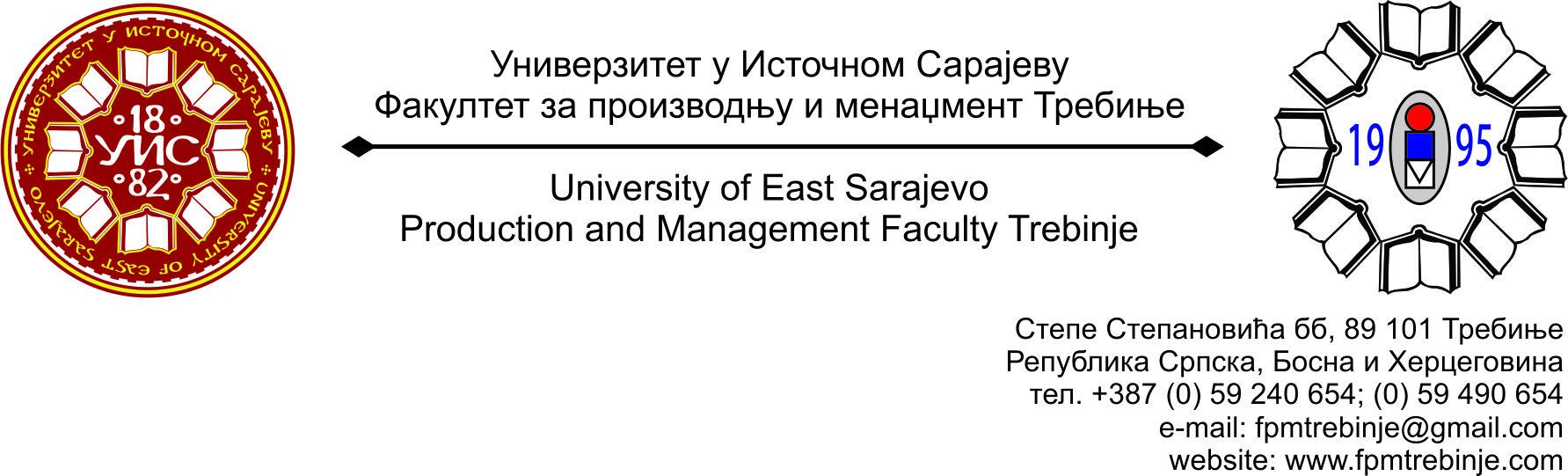 Број: 1321/2014Датум: 09.10.2014.  године                На основу члана 59. Статута Универзитета у Источном Сарајеву,  члана 5. Пословника о раду Научно-наставног вијећа, сазивам 10. /десету/ редовну сједницу Научно - наставног вијећа Факултета за производњу и менаџмент Требиње.                За сједницу предлажем сљедећи:	               ДНЕВНИ РЕДУсвајање Дневног реда;Усвајање Записника са 9. /девете/ редовне сједнице Научно-наставног вијећа Факултета за производњу и менаџмент Требиње; Разматрање давања сагласности за кандидовање пројекта под називом „Примјена динамичког софтвера Cinderella у научно-техничким истраживањима, математици и образовању“ за другу изборну фазу конкурса Министарства науке и технологије Републике Српске у области природне науке;Разматрање статуса  расписаног конкурса за избор у звање доцента за ужу научну област Менаџмент од 02. односно 09.04.2014. године;Проблематика наставног процеса;Коначна верификација  теме Завршног рада на другом циклусу студија кандидата Наташе Радовановић, под називом: „Понашање потрошача у куповини“;Захтјеви студената Научно - наставном вијећу Факултета за добијање сагласности на тему за израду дипломског, односно завршног рада на првом циклусу студија;Информацијe декана;Студентска питања;Текућа питања.Сједница Научно-наставног вијећа ће се одржати у понедељак 13.10.2014. године са почетком у 12.00 часова у амфитеатру Факултета.	                                                                                                                                                                        Предсједник                                                                              Научно - наставног вијећа                                                                                   Проф. др Душан Јокановић, с. р.